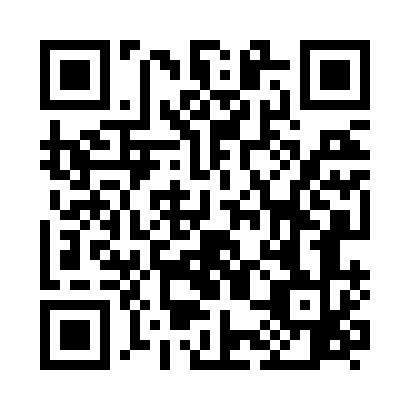 Prayer times for East Budleigh, Devon, UKMon 1 Jul 2024 - Wed 31 Jul 2024High Latitude Method: Angle Based RulePrayer Calculation Method: Islamic Society of North AmericaAsar Calculation Method: HanafiPrayer times provided by https://www.salahtimes.comDateDayFajrSunriseDhuhrAsrMaghribIsha1Mon3:115:051:176:519:2911:232Tue3:125:061:176:519:2911:233Wed3:125:071:186:519:2811:234Thu3:135:081:186:519:2811:235Fri3:135:081:186:519:2711:236Sat3:145:091:186:519:2711:227Sun3:145:101:186:509:2611:228Mon3:155:111:186:509:2511:229Tue3:155:121:196:509:2511:2210Wed3:165:131:196:509:2411:2111Thu3:165:141:196:499:2311:2112Fri3:175:151:196:499:2211:2113Sat3:185:161:196:489:2211:2014Sun3:185:171:196:489:2111:2015Mon3:195:181:196:479:2011:1916Tue3:195:201:196:479:1911:1917Wed3:205:211:206:469:1811:1818Thu3:215:221:206:469:1711:1819Fri3:215:231:206:459:1511:1720Sat3:225:241:206:459:1411:1721Sun3:235:261:206:449:1311:1622Mon3:235:271:206:439:1211:1623Tue3:245:281:206:439:1111:1524Wed3:255:301:206:429:0911:1425Thu3:255:311:206:419:0811:1426Fri3:265:321:206:409:0711:1327Sat3:275:341:206:399:0511:1228Sun3:285:351:206:399:0411:1029Mon3:305:371:206:389:0211:0830Tue3:335:381:206:379:0111:0531Wed3:365:391:206:368:5911:02